 Отграничение кражи найденного имущества от находки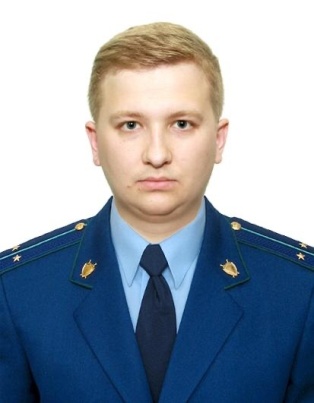 Разъяснение по данной теме даёт заместитель прокурора Куйбышевского Района г.Самары Фомин Алексей ПавловичВ силу требований статьи 227 Гражданского кодекса Российской Федерации (далее – ГК РФ) нашедший потерянную вещь обязан немедленно уведомить об этом лицо, потерявшее ее, или собственника вещи и возвратить найденную вещь этому лицу. Если лицо, которому необходимо вернуть найденную вещь, или место его пребывания неизвестны, нашедший вещь обязан заявить о находке в полицию или в орган местного самоуправления. При этом если вещь найдена в помещении или на транспорте, она подлежит сдаче лицу, представляющему владельца этого помещения или средства транспорта.Статья 158 Уголовного кодекса Российской Федерации устанавливает уголовную ответственность за кражу, т.е. тайное хищение чужого имущества. Под хищением понимаются совершенные с корыстной целью, в том числе противоправное обращение чужого имущества в пользу виновного, причинившее ущерб собственнику или иному владельцу этого имущества.Конституционный  Суд  Российской  Федерации  в  своем  постановлении  от 12.01.2023 №2-П по делу о проверке конституционности вышеназванных норм закона по жалобам граждан определил совокупность условий, при которых находка чужого имущества может квалифицироваться как кража:- законный владелец знает место, где утрачена вещь, и имеет возможность за ней вернуться или получить ее, либо имеется возможность определить владельца по индивидуальным свойствам имущества;- вещь не является брошенной;- лицо, которое нашло вещь в подобной обстановке, осознавало или должно было осознавать эти обстоятельства;- такое лицо не приняло обязательных мер для ее возврата, а именно не выполнило требования о находке, предусмотренные статьи 227 ГК РФ;- оно утаило вещь или сокрыло и (или) уничтожило признаки, по которым можно было эту вещь индивидуализировать либо подтвердить ее принадлежность владельцу. Целью таких действий явилось тайное присвоение имущества или передача его неправомочным лицам.Кроме того, противоправным деянием может быть признано такое поведение лица, когда оно непосредственно наблюдает потерю вещи, имеет реальную возможность незамедлительно сообщить законному владельцу о потере и вернуть ему вещь, но тайно завладевает ею.Пунктами 2 и 3 статьи 218, пунктом 2 статьи 227 и пунктом 1 статьи 228 ГК РФ законодатель закрепил основания приобретения права собственности на находку. Так, в случае если в течение шести месяцев с момента заявления о находке в полицию или орган местного самоуправления лицо, потерявшее вещь (или ее собственник), не будут установлены либо такое лицо само не заявит о пропаже вещи в полицию или в орган местного самоуправления, нашедший вещь приобретает право собственности на нее.